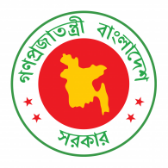 41th Session of UPR Working GroupStatement by Bangladesh in the Review of Indonesia under 4th  Cycle of UPR09 November 2022, 0900- 1230hrs.Thank you, Mr. Vice- President,Bangladesh warmly welcomes the distinguished delegation of Indonesia and thanks them for the comprehensive presentation.Bangladesh appreciates Indonesia’s efforts in promoting and protecting human rights since its last UPR despite the challenges faced due to the outbreak of COVID-19 pandemic. We welcome the adoption of National Action Plan on human rights 2021-2025. Indonesia has made notable progress in preventing Child Marriage. We request Indonesia for taking lead in addressing Trafficking in persons and people smuggling at the regional level, including through Bali Process mechanism.Bangladesh offers the following recommendations to Indonesia:One,	Fully implement the National Strategy for Aging so that older persons can enjoy the rights and live with dignity;Two,	 Continue constructive cooperation with international human rights mechanisms. We wish Indonesia success in its review.I thank you. ……………………………………….